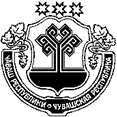 Об  утверждении правил сжигания мусора, травы, листвы и иных отходов, материалов или изделий, путем  использования открытого огня и разведения костров на территории Кудеснерского сельского поселения Урмарского района Чувашской Республики.            В соответствии с Федеральным законом от 06.10.2003 года № 131-ФЗ «Об общих принципах организации местного самоуправления в Российской Федерации», Федеральным законом от 21.12.1994 № 69-ФЗ «О пожарной безопасности», постановлением Правительства Российской Федерации от 25.04.2012 №390 «О противопожарном режиме»,   Администрация Кудеснерского сельского поселения  Урмарского района Чувашской Республики   постановляет:Утвердить правила сжигания мусора, травы, листвы и иных отходов, материалов или изделий, путем использования открытого огня и разведения костров на территории Кудеснерского сельского поселения Урмарского района Чувашской Республики      согласно Приложению №1,2.Опубликовать настоящее постановление в периодическом печатном издании «Новости Кудеснерского поселения», а также разместить на официальном сайте в сети Интернет.Настоящее Постановление не распространяет свое действие в период введения на территории Кудеснерского сельского поселения  Урмарского района Чувашской Республики   особого противопожарного режима.Контроль за исполнением настоящего Постановления оставляю за собой.          Глава Кудеснерского          сельского поселения                                                                                                  О.Л.Николаев  Приложение №1 к постановлению администрации Кудеснерского                                                            сельского поселения   №17 от 02.06.2021г.Правила сжигания мусора, травы, листвы и иных отходов, материалов или изделий, путем  использования открытого огня и разведения костров на территории Кудеснерского сельского поселения Урмарского района Чувашской Республики  Настоящие Правила   сжигания мусора, травы, листвы и иных отходов, материалов или изделий, путем  использования открытого огня и разведения костров на территории Кудеснерского сельского поселения Урмарского района Чувашской Республики    устанавливают обязательные требования пожарной безопасности к использованию открытого огня и разведению костров на землях общего пользования, землях сельскохозяйственного назначения и землях запаса, земельных участках находящихся в собственности (далее - использование открытого огня).Собственниками индивидуальных жилых домов, в том числе жилых помещений в домах блокированной застройки, расположенных на территориях сельских поселений, в границах территории ведения гражданами садоводства или огородничества для собственных нужд (далее - территория садоводства или огородничества), к началу пожароопасного периода обеспечивается наличие на земельных участках, где расположены указанные жилые дома, емкости (бочки) с водой или огнетушителя.Правообладатели земельных участков (собственники земельных участков, землепользователи, землевладельцы и арендаторы земельных участков), расположенных в границах населенных пунктов, территории садоводства или огородничества обязаны производить регулярную уборку мусора и покос травы.Использование открытого огня должно осуществляться в специально оборудованных местах при выполнении следующих требований:а) место использования открытого огня должно быть выполнено в виде котлована (ямы, рва) не менее чем 0,3 метра глубиной и не более 1 метра в диаметре или площадки с прочно установленной на ней металлической емкостью (например: бочка, бак, мангал) или емкостью, выполненной из иных негорючих материалов, исключающих возможность распространения пламени и выпадения сгораемых материалов за пределы очага горения, объемом не более 1 куб. метра;б) место использования открытого огня должно располагаться на расстоянии не менее 50 метров от ближайшего объекта (здания, сооружения, постройки, открытого склада, скирды), 100 метров - от хвойного леса или отдельно растущих хвойных деревьев и молодняка и 30 метров - от лиственного леса или отдельно растущих групп лиственных деревьев;в) территория вокруг места использования открытого огня должна быть очищена в радиусе 10 метров от сухостойных деревьев, сухой травы, валежника, порубочных остатков, других горючих материалов и отделена противопожарной минерализованной полосой шириной не менее 0,4 метра;г) лицо, использующее открытый огонь, должно быть обеспечено первичными средствами пожаротушения для локализации и ликвидации горения, а также мобильным средством связи для вызова подразделения пожарной охраны.5. При использовании открытого огня в металлической емкости или емкости, выполненной из иных негорючих материалов, исключающей распространение пламени и выпадение сгораемых материалов за пределы очага горения, минимально допустимые расстояния, предусмотренные подпунктами "б" и "в" пункта 4 настоящих Правил, могут быть уменьшены вдвое. При этом устройство противопожарной минерализованной полосы не требуется.6. В целях своевременной локализации процесса горения емкость, предназначенная для сжигания мусора, должна использоваться с металлическим листом, размер которого должен позволять полностью закрыть указанную емкость сверху.7. При использовании открытого огня и разведения костров для приготовления пищи в специальных несгораемых емкостях (например: мангалах, жаровнях) на  земельных участках, относящихся к землям сельскохозяйственного назначения, противопожарное расстояние от очага горения до зданий, сооружений и иных построек допускается уменьшать до 5 метров, а зону очистки вокруг емкости от горючих материалов - до 2 метров.8. В случаях выполнения работ по уничтожению сухой травянистой растительности, стерни, пожнивных остатков и иных горючих отходов, организации массовых мероприятий с использованием открытого огня допускается увеличивать диаметр очага горения до 3 метров. При этом минимально допустимый радиус зоны очистки вокруг очага горения от сухостойных деревьев, сухой травы, валежника, порубочных остатков, других горючих материалов в зависимости от высоты точки их размещения следует определять в соответствии с приложением №2 к настоящим Правилам.9. При увеличении диаметра зоны очага горения должны быть выполнены требования пункта 4 настоящих Правил. При этом на каждый очаг использования открытого огня должно быть задействовано не менее 2-х человек, обеспеченных первичными средствами пожаротушения и прошедших обучение мерам пожарной безопасности в соответствии с Нормами пожарной безопасности "Обучение мерам пожарной безопасности работников организаций", утвержденными приказом МЧС России от 12.12.2007 N 645В течение всего периода использования открытого огня до прекращения процесса тления должен осуществляться контроль за нераспространением горения (тления) за пределы очаговой зоны.10. Использование открытого огня запрещается:на торфяных почвах;при установлении на соответствующей территории особого противопожарного режима;при поступившей информации о приближающихся неблагоприятных или опасных для жизнедеятельности людей метеорологических последствиях, связанных с сильными порывами ветра;под кронами деревьев хвойных пород;в емкости, стенки которой имеют огненный сквозной прогар;при скорости ветра, превышающей значение 5 метров в секунду, если открытый огонь используется без металлической емкости или емкости, выполненной из иных негорючих материалов, исключающей распространение пламени и выпадение сгораемых материалов за пределы очага горения;при скорости ветра, превышающей значение 10 метров в секунду.11. В процессе использования открытого огня запрещается:осуществлять сжигание горючих и легковоспламеняющихся жидкостей (кроме жидкостей, используемых для розжига), взрывоопасных веществ и материалов, а также изделий и иных материалов, выделяющих при горении токсичные и высокотоксичные вещества;оставлять место очага горения без присмотра до полного прекращения горения (тления);располагать легковоспламеняющиеся и горючие жидкости, а также горючие материалы вблизи очага горения.12. После использования открытого огня место очага горения должно быть засыпано землей (песком) или залито водой до полного прекращения горения (тления).  Приложение №2 к постановлению администрации                                                           Кудеснерского сельского поселения   № 17 от  02.06.2021г.Высота точки размещения горючих материалов в месте использования открытого огня над уровнем земли, м11,522,53Минимальный допустимый радиус зоны очистки от места сжигания хвороста, лесной подстилки, сухой травы, валежника, порубочных остатков, других горючих материалов, м1520253050